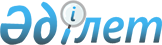 О внесении изменений в решение Зерендинского районного маслихата от 23 декабря 2016 года № 8-59 "О бюджете Зерендинского района на 2017-2019 годы"Решение Зерендинского районного маслихата Акмолинской области от 26 июля 2017 года № 13-111. Зарегистрировано Департаментом юстиции Акмолинской области 1 августа 2017 года № 6040
      Примечание РЦПИ.

      В тексте документа сохранена пунктуация и орфография оригинала.
      В соответствии с пунктом 4 статьи 106 Бюджетного кодекса Республики Казахстан от 4 декабря 2008 года, статьей 6 Закона Республики Казахстан от 23 января 2001 года "О местном государственном управлении и самоуправлении в Республике Казахстан", Зерендинский районный маслихат РЕШИЛ:
      1. Внести в решение Зерендинского районного маслихата "О бюджете Зерендинского района на 2017-2019 годы" от 23 декабря 2016 года № 8-59 (зарегистрировано в Реестре государственной регистрации нормативных правовых актов № 5681, опубликовано 13 января 2017 года в районных газетах "Зерделі–Зеренді", "Зерен") следующие изменения:
      пункт 1 изложить в новой редакции:
      "1. Утвердить бюджет Зерендинского района на 2017-2019 годы, согласно приложениям 1, 2 и 3 соответственно, в том числе на 2017 год в следующих объемах:
      1) доходы – 5 251 104,9 тысяч тенге, в том числе:
      налоговые поступления – 2 113 484,0 тысяч тенге;
      неналоговые поступления – 22 029,0 тысяч тенге;
      поступления от продажи основного капитала – 8 000,0 тысяч тенге;
      поступления трансфертов – 3 107 591,9 тысяч тенге;
      2) затраты – 5 383 648,6 тысяч тенге;
      3) чистое бюджетное кредитование – 124 782,0 тысячи тенге, в том числе:
      бюджетные кредиты – 149 754,0 тысячи тенге;
      погашение бюджетных кредитов – 24 972,0 тысячи тенге;
      4) сальдо по операциям с финансовыми активами – 112 100,0 тысяч тенге, 
      в том числе:
      приобретение финансовых активов – 112 100,0 тысяч тенге;
      поступления от продажи финансовых активов государства – 0 тысяч тенге;
      5) дефицит (профицит) бюджета – -369 425,7 тысяч тенге;
      6) финансирование дефицита (использование профицита) бюджета – 
      369 425,7 тысяч тенге.";
      приложения 1, 4, 5, 7, 8 к указанному решению изложить в новой редакции согласно приложениям 1, 2, 3, 4, 5 к настоящему решению.
      2. Настоящее решение вступает в силу со дня государственной регистрации в Департаменте юстиции Акмолинской области и вводится в действие с 1 января 2017 года.
      "СОГЛАСОВАНО"
      "26" июля 2017 года Бюджет района на 2017 год Целевые трансферты и бюджетные кредиты из республиканского бюджета  на 2017 год Целевые трансферты из областного бюджета на 2017 год Бюджетные программы поселка, села, сельских округов на 2017 год Распределение трансфертов по органам местного самоуправления на 2017 год
					© 2012. РГП на ПХВ «Институт законодательства и правовой информации Республики Казахстан» Министерства юстиции Республики Казахстан
				
      Председатель сессии

М.Молдахметов 

      Секретарь районного маслихата

К.Аугалиев

      Аким Зерендинского района

А.Муратулы
Приложение 1
к решению Зерендинского
районного маслихата
от 26 июля 2017 года
№ 13-111Приложение 1
к решению Зерендинского
районного маслихата
от 23 декабря 2016 года
№ 8-59
Категория
Категория
Категория
Категория
Сумма тысяч тенге
Класс
Класс
Класс
Сумма тысяч тенге
Подкласс
Подкласс
Сумма тысяч тенге
Наименование
Сумма тысяч тенге
1
2
3
4
5
I. Доходы
5251104,9
1
Налоговые поступления
2113484,0
01
Подоходный налог 
28016,0
2
Индивидуальный подоходный налог
28016,0
03
Социальный налог
909879,0
1
Социальный налог
909879,0
04
Hалоги на собственность
1050058,0
1
Hалоги на имущество
956170,0
3
Земельный налог
14077,0
4
Hалог на транспортные средства
74240,0
5
Единый земельный налог
5571,0
05
Внутренние налоги на товары, работы и услуги
119331,0
2
Акцизы
4000,0
3
Поступления за использование природных и других ресурсов
97562,0
4
Сборы за ведение предпринимательской и профессиональной деятельности 
17099,0
5
Налог на игорный бизнес
670,0
08
Обязательные платежи, взимаемые за совершение юридически значимых действий и (или) выдачу документов уполномоченными на то государственными органами или должностными лицами
6200,0
1
Государственная пошлина
6200,0
2
Неналоговые поступления
22029,0
01
Доходы от государственной собственности
5029,0
5
Доходы от аренды имущества, находящегося в государственной собственности
5000,0
7
Вознаграждения по кредитам, выданным из государственного бюджета
29,0
06
Прочие неналоговые поступления
17000,0
1
Прочие неналоговые поступления
17000,0
3
Поступления от продажи основного капитала
8000,0
03
Продажа земли и нематериальных активов
8000,0
1
Продажа земли
7000,0
2
Продажа нематериальных активов
1000,0
4
Поступления трансфертов
3107591,9
02
Трансферты из вышестоящих органов государственного управления
3107591,9
2
Трансферты из областного бюджета
3107591,9
Функциональная группа
Функциональная группа
Функциональная группа
Функциональная группа
Сумма
Администратор бюджетных программ
Администратор бюджетных программ
Администратор бюджетных программ
Сумма
Программа
Программа
Сумма
Наименование
Сумма
1
2
3
4
5
II. Затраты
5383648,6
01
Государственные услуги общего характера
442249,5
112
Аппарат маслихата района (города областного значения)
17755,8
001
Услуги по обеспечению деятельности маслихата района (города областного значения)
17755,8
122
Аппарат акима района (города областного значения)
111996,0
001
Услуги по обеспечению деятельности акима района (города областного значения)
100698,0
003
Капитальные расходы государственного органа
10145,0
009
Капитальные расходы подведомственных государственных учреждений и организаций
1153,0
123
Аппарат акима района в городе, города районного значения, поселка, села, сельского округа
248774,4
001
Услуги по обеспечению деятельности акима района в городе, города районного значения, поселка, села, сельского округа
248774,4
458
Отдел жилищно-коммунального хозяйства, пассажирского транспорта и автомобильных дорог района (города областного значения)
18947,0
001
Услуги по реализации государственной политики на местном уровне в области жилищно-коммунального хозяйства, пассажирского транспорта и автомобильных дорог
18947,0
459
Отдел экономики и финансов района (города областного значения)
33296,7
001
Услуги по реализации государственной политики в области формирования и развития экономической политики, государственного планирования, исполнения бюджета и управления коммунальной собственностью района (города областного значения)
32534,7
010
Приватизация, управление коммунальным имуществом, постприватизационная деятельность и регулирование споров, связанных с этим
762,0
493
Отдел предпринимательства, промышленности и туризма района (города областного значения)
11479,6
001
Услуги по реализации государственной политики на местном уровне в области развития предпринимательства, промышленности и туризма
11479,6
02
Оборона
18271,0
122
Аппарат акима района (города областного значения)
18271,0
005
Мероприятия в рамках исполнения всеобщей воинской обязанности
7483,0
006
Предупреждение и ликвидация чрезвычайных ситуаций масштаба района (города областного значения)
10788,0
03
Общественный порядок, безопасность, правовая, судебная, уголовно-исполнительная деятельность
2265,0
458
Отдел жилищно-коммунального хозяйства, пассажирского транспорта и автомобильных дорог района (города областного значения)
2265,0
021
Обеспечение безопасности дорожного движения в населенных пунктах
2265,0
04
Образование
3654300,7
123
Аппарат акима района в городе, города районного значения, поселка, села, сельского округа
19429,0
005
Организация бесплатного подвоза учащихся до школы и обратно в сельской местности
19429,0
464
Отдел образования района (города областного значения)
3444555,4
1
2
3
4
5
001
Услуги по реализации государственной политики на местном уровне в области образования
9541,0
003
Общеобразовательное обучение
2813307,5
005
Приобретение и доставка учебников, учебно-методических комплексов для государственных учреждений образования района (города областного значения)
50988,9
006
Дополнительное образование для детей
81976,0
007
Проведение школьных олимпиад, внешкольных мероприятий и конкурсов районного (городского) масштаба
1838,0
009
Обеспечение деятельности организаций дошкольного воспитания и обучения
234023,0
015
Ежемесячные выплаты денежных средств опекунам (попечителям) на содержание ребенка-сироты (детей-сирот), и ребенка (детей), оставшегося без попечения родителей
24489,0
022
Выплата единовременных денежных средств казахстанским гражданам, усыновившим (удочерившим) ребенка (детей)-сироту и ребенка (детей), оставшегося без попечения родителей
479,0
040
Реализация государственного образовательного заказа в дошкольных организациях образования
91449,0
067
Капитальные расходы подведомственных государственных учреждений и организаций
136464,0
466
Отдел архитектуры, градостроительства и строительства района (города областного значения)
190316,3
021
Строительство и реконструкция объектов начального, основного среднего и общего среднего образования
190316,3
06
Социальная помощь и социальное обеспечение
212863,0
451
Отдел занятости и социальных программ района (города областного значения)
203281,0
001
Услуги по реализации государственной политики на местном уровне в области обеспечения занятости и реализации социальных программ для населения
31266,9
002
Программа занятости
32105,0
005
Государственная адресная социальная помощь
380,0
006
Оказание жилищной помощи
1584,0
007
Социальная помощь отдельным категориям нуждающихся граждан по решениям местных представительных органов
39239,0
010
Материальное обеспечение детей-инвалидов, воспитывающихся и обучающихся на дому
1042,0
011
Оплата услуг по зачислению, выплате и доставке пособий и других социальных выплат
343,0
014
Оказание социальной помощи нуждающимся гражданам на дому
39162,4
016
Государственные пособия на детей до 18 лет
9730,0
017
Обеспечение нуждающихся инвалидов обязательными гигиеническими средствами и предоставление услуг специалистами жестового языка, индивидуальными помощниками в соответствии с индивидуальной программой реабилитации инвалида
7441,0
023
Обеспечение деятельности центров занятости населения
16497,7
025
Внедрение обусловленной денежной помощи по проекту "Өрлеу"
13975,0
050
Реализация Плана мероприятий по обеспечению прав и улучшению качества жизни инвалидов в Республике Казахстан на 2012 -2018 годы
8162,0
054
Размещение государственного социального заказа в неправительственных организациях
2353,0
1
2
3
4
5
458
Отдел жилищно-коммунального хозяйства, пассажирского транспорта и автомобильных дорог района (города областного значения)
32,0
050
Реализация Плана мероприятий по обеспечению прав и улучшению качества жизни инвалидов в Республике Казахстан на 2012 - 2018 годы
32,0
464
Отдел образования района (города областного значения)
9550,0
030
Содержание ребенка (детей), переданного патронатным воспитателям
6959,0
031
Государственная поддержка по содержанию детей-сирот и детей, оставшихся без попечения родителей, в детских домах семейного типа и приемных семьях
2591,0
07
Жилищно-коммунальное хозяйство
308976,0
 123
Аппарат акима района в городе, города районного значения, поселка, села, сельского округа
8134,0
009
Обеспечение санитарии населенных пунктов
350,0
011
Благоустройство и озеленение населенных пунктов
7100,0
014
Организация водоснабжения населенных пунктов
684,0
458
Отдел жилищно-коммунального хозяйства, пассажирского транспорта и автомобильных дорог района (города областного значения)
183355,0
003
Организация сохранения государственного жилищного фонда
2416,0
012
Функционирование системы водоснабжения и водоотведения
43209,0
015
Освещение улиц в населенных пунктах
10758,0
018
Благоустройство и озеленение населенных пунктов
3359,0
026
Организация эксплуатации тепловых сетей, находящихся в коммунальной собственности районов (городов областного значения)
123613,0
466
Отдел архитектуры, градостроительства и строительства района (города областного значения)
117487,0
003
Проектирование и (или) строительство, реконструкция жилья коммунального жилищного фонда
4315,2
004
Проектирование, развитие и (или) обустройство инженерно - коммуникационной инфраструктуры
23542,0
005
Развитие коммунального хозяйства
85777,0
058
Развитие системы водоснабжения и водоотведения в сельских населенных пунктах
3852,8
08
Культура, спорт, туризм и информационное пространство
285786,6
455
Отдел культуры и развития языков района (города областного значения)
224253,7
001
Услуги по реализации государственной политики на местном уровне в области развития языков и культуры
8226,0
003
Поддержка культурно-досуговой работы
172644,4
006
Функционирование районных (городских) библиотек
34473,0
007
Развитие государственного языка и других языков народа Казахстана
8910,3
456
Отдел внутренней политики района (города областного значения)
38212,9
001
Услуги по реализации государственной политики на местном уровне в области информации, укрепления государственности и формирования социального оптимизма граждан
20263,0
002
Услуги по проведению государственной информационной политики
11200,0
003
Реализация мероприятий в сфере молодежной политики
6749,9
465
Отдел физической культуры и спорта района (города областного значения)
23320,0
1
2
3
4
5
001
Услуги по реализации государственной политики на местном уровне в сфере физической культуры и спорта
15504,0
006
Проведение спортивных соревнований на районном (города областного значения) уровне
3200,0
007
Подготовка и участие членов сборных команд района (города областного значения) по различным видам спорта на областных спортивных соревнованиях
4616,0
10
Сельское, водное, лесное, рыбное хозяйство, особо охраняемые природные территории, охрана окружающей среды и животного мира, земельные отношения
139672,9
459
Отдел экономики и финансов района (города областного значения)
17801,0
099
Реализация мер по оказанию социальной поддержки специалистов 
17801,0
462
Отдел сельского хозяйства района (города областного значения)
14134,9
001
Услуги по реализации государственной политики на местном уровне в сфере сельского хозяйства 
14134,9
463
Отдел земельных отношений района (города областного значения)
13601,0
001
Услуги по реализации государственной политики в области регулирования земельных отношений на территории района (города областного значения)
12801,0
006
Землеустройство, проводимое при установлении границ районов, городов областного значения, районного значения, сельских округов, поселков, сел
800,0
473
Отдел ветеринарии района (города областного значения)
94136,0
001
Услуги по реализации государственной политики на местном уровне в сфере ветеринарии
17180,0
007
Организация отлова и уничтожения бродячих собак и кошек
2000,0
010
Проведение мероприятий по идентификации сельскохозяйственных животных
400,0
011
Проведение противоэпизоотических мероприятий
67467,0
047
Возмещение владельцам стоимости обезвреженных (обеззараженных) и переработанных без изъятия животных, продукции и сырья животного происхождения, представляющих опасность для здоровья животных и человека
7089,0
11
Промышленность, архитектурная, градостроительная и строительная деятельность
18324,1
466
Отдел архитектуры, градостроительства и строительства района (города областного значения)
18324,1
001
Услуги по реализации государственной политики в области строительства, улучшения архитектурного облика городов, районов и населенных пунктов области и обеспечению рационального и эффективного градостроительного освоения территории района (города областного значения)
12722,0
013
Разработка схем градостроительного развития территории района, генеральных планов городов районного (областного) значения, поселков и иных сельских населенных пунктов
5602,1
 12
Транспорт и коммуникации
143495,0
123
Аппарат акима района в городе, города районного значения, поселка, села, сельского округа
23810,0
013
Обеспечение функционирования автомобильных дорог в городах районного значения, поселках, селах, сельских округах
23810,0
458
Отдел жилищно-коммунального хозяйства, пассажирского транспорта и автомобильных дорог района (города областного значения)
119685,0
022
Развитие транспортной инфраструктуры
31874,0
023
Обеспечение функционирования автомобильных дорог
79923,0
024
Организация внутрипоселковых (внутригородских), пригородных и внутрирайонных общественных пассажирских перевозок
7888,0
13
Прочие
79583,0
1
2
3
4
5
123
Аппарат акима района в городе, города районного значения, поселка, села, сельского округа
13904,0
040
Реализация мер по содействию экономическому развитию регионов в рамках Программы развития регионов до 2020 года
13904,0
458
Отдел жилищно-коммунального хозяйства, пассажирского транспорта и автомобильных дорог района (города областного значения)
19626,4
040
Реализация мер по содействию экономическому развитию регионов в рамках Программы развития регионов до 2020 года
19626,4
459
Отдел экономики и финансов района (города областного значения)
42869,0
012
Резерв местного исполнительного органа района (города областного значения) 
42869,0
464
Отдел образования района (города областного значения)
593,6
041
Реализация мер по содействию экономическому развитию регионов в рамках Программы развития регионов до 2020 года
593,6
455
Отдел культуры и развития языков района (города областного значения)
2400,0
040
Реализация мер по содействию экономическому развитию регионов в рамках Программы развития регионов до 2020 года
2400,0
493
Отдел предпринимательства, промышленности и туризма района (города областного значения)
190,0
006
Поддержка предпринимательской деятельности
190,0
14
Обслуживание долга
29,0
459
Отдел экономики и финансов района (города областного значения)
29,0
021
Обслуживание долга местных исполнительных органов по выплате вознаграждений и иных платежей по займам из областного бюджета
29,0
15
Трансферты
77832,8
459
Отдел экономики и финансов района (города областного значения)
77832,8
006
Возврат неиспользованных (недоиспользованных) целевых трансфертов
41316,7
051
Трансферты органам местного самоуправления
36516,0
054
Возврат сумм неиспользованных (недоиспользованных) целевых трансфертов, выделенных из республиканского бюджета за счет целевого трансферта из Национального фонда Республики Казахстан
0,1
III. Чистое бюджетное кредитование
124782,0
Бюджетные кредиты 
149754,0
10
Сельское, водное, лесное, рыбное хозяйство, особо охраняемые природные территории, охрана окружающей среды и животного мира, земельные отношения
149754,0
459
Отдел экономики и финансов района (города областного значения)
149754,0
018
Бюджетные кредиты для реализации мер социальной поддержки специалистов
149754,0
5
Погашение бюджетных кредитов
24972,0
01
Погашение бюджетных кредитов
24972,0
1
Погашение бюджетных кредитов, выданных из государственного бюджета
24972,0
IV. Сальдо по операциям с финансовыми активами
112100,0
13
Прочие
112100,0
458
Отдел жилищно-коммунального хозяйства, пассажирского транспорта и автомобильных дорог района (города областного значения)
112100,0
065
Формирование или увеличение уставного капитала юридических лиц
112100,0
6
Поступления от продажи финансовых активов государства
0,0
V. Дефицит (профицит) бюджета
-369425,7
VI. Финансирование дефицита (использование профицита) бюджета
369425,7
7
Поступления займов
149754,0
1
2
3
4
5
1
Внутренние государственные займы
149754,0
2
Договоры займа
149754,0
16
Погашение займов
24972,0
1
Погашение займов
24972,0
459
Отдел экономики и финансов района (города областного значения)
24972,0
005
Погашение долга местного исполнительного органа перед вышестоящим бюджетом
24972,0
8
Используемые остатки бюджетных средств
244643,7
01
Остатки бюджетных средств
244643,7
1
Свободные остатки бюджетных средств
244643,7Приложение 2
к решению Зерендинского
районного маслихата
от 26 июля 2017 года
№ 13-111Приложение 4
к решению Зерендинского
районного маслихата
от 23 декабря 2016 года
№ 8-59
Наименование
Сумма тысяч тенге
1
2
Всего
42491,0
Целевые текущие трансферты
42491,0
в том числе:
Отдел образования района (города областного значения)
7454,0
Распределение сумм целевых текущих трансфертов из республиканского бюджета на доплату учителям, прошедшим стажировку по языковым курсам
2789,0
Распределение сумм целевых текущих трансфертов из республиканского бюджета на доплату учителям за замещение на период обучения основного сотрудника
4665,0
Отдел занятости и социальных программ района (города областного значения)
35005,0
Распределение сумм целевых текущих трансфертов из республиканского бюджета на развитие рынка труда 
11251,0
Распределение сумм целевых текущих трансфертов из республиканского бюджета на внедрение обусловленной денежной помощи по проекту "Өрлеу"
13239,0
Распределение сумм целевых текущих трансфертов из республиканского бюджета на увеличение норм обеспечения инвалидов обязательными гигиеническими средствами
6220,0
Распределение сумм целевых текущих трансфертов из республиканского бюджета на размещение государственного социального заказа в неправительственных организациях 
2353,0
Распределение сумм целевых текущих трансфертов из республиканского бюджета на расширение перечня технических вспомогательных (компенсаторных) средств
1722,0
Распределение сумм целевых текущих трансфертов из республиканского бюджета на оказание услуг специалиста жестового языка
220,0
Отдел жилищно-коммунального хозяйства, пассажирского транспорта и автомобильных дорог района (города областного значения)
32,0
Распределение сумм целевых текущих трансфертов из республиканского бюджета на установку дорожных знаков и указателей в местах расположения организаций, ориентированных на обслуживание инвалидов 
32,0
1
2
Бюджетные кредиты
174755,0
в том числе:
Отдел экономики и финансов района (города областного значения)
174755,0
Распределение сумм бюджетных кредитов из республиканского бюджета для реализации мер социальной поддержки специалистов
149754,0
Распределение сумм погашения основного долга по бюджетным кредитам, выделенных в 2010, 2011, 2012, 2013, 2014, 2015 и 2016 годах для реализации мер социальной поддержки специалистов
24972,0
Распределение сумм вознаграждения по бюджетным кредитам из республиканского бюджета 
29,0Приложение 3
к решению Зерендинского
районного маслихата
от 26 июля 2017 года
№ 13-111Приложение 5
к решению Зерендинского
районного маслихата
от 23 декабря 2016 года
№ 8-59
Наименование
Сумма тысяч тенге
1
2
Всего
542973,9
Целевые текущие трансферты
542973,9
в том числе:
Отдел образования района (города областного значения)
55749,1
Распределение сумм целевых текущих трансфертов из областного бюджета бюджетам районов (городов областного значения) на проведение мероприятий по государственному языку для учащихся школ некоренной национальности
1609,0
Распределение сумм целевых текущих трансфертов из областного бюджета бюджетам районов (городов областного значения) на приобретение и доставку учебников для школ
17751,9
Распределение сумм целевых текущих трансфертов из областного бюджета бюджетам районов (городов областного значения) на проведение капитального ремонта Донгулагашской основной школы
34376,0
Распределение сумм целевых текущих трансфертов из областного бюджета бюджетам районов (городов областного значения) на обучение педагогов школ на семинарах по превенции суицидов
2012,2
Отдел жилищно-коммунального хозяйства, пассажирского транспорта и автомобильных дорог района (города областного значения)
176700,0
Распределение сумм целевых текущих трансфертов из областного бюджета бюджетам районов (городов областного значения) на ремонт автомобильных дорог
30000,0
Текущий (ямочный) ремонт автомобильных дорог местного значения и уличной сети с щебеночным покрытием в сельских населенных пунктах
20000,0
Текущий (ямочный) ремонт автомобильных дорог местного значения и уличной сети с черным покрытием в сельских населенных пунктах
10000,0
Увеличение уставного капитала государственное коммунальное предприятие на праве хозяйственного ведения "Зеренда Сервис"
77130,0
На реконструкцию автодороги "Подъезд к горно-лыжной базе Електы" в границах Садового сельского округа Зерендинского района
24570,0
Распределение сумм целевых текущих трансфертов из областного бюджета бюджетам районов (городов областного значения) на подготовку к отопительному сезону теплоснабжающим предприятиям
45000,0
Отдел ветеринарии района (города областного значения)
74556,0
1
2
Распределение сумм целевых текущих трансфертов из областного бюджета бюджетам районов (городов областного значения) на проведение противоэпизоотических мероприятий
67467,0
Распределение сумм целевых текущих трансфертов из областного бюджета бюджетам районов (городов областного значения) на возмещение стоимости сельскохозяйственных животных (крупного и мелкого рогатого скота) больных бруцеллезом направляемых на санитарный убой
7089,0
Отдел культуры и развития языков района (города областного значения)
16880,4
Распределение сумм целевых текущих трансфертов из областного бюджета бюджетам районов (городов областного значения) на капитальные расходы объектов культуры
16880,4
Текущий ремонт Жолдыбайского сельского клуба Зерендинского района Акмолинской области
1624,0
Текущий ремонт сельского клуба имени М.Габдуллина села М.Габдуллина Зерендинского района Акмолинской области
2835,0
На текущий ремонт Донгулагашского сельского клуба в селе Донгулагаш Зерендинского района Акмолинской области
12421,4
Отдел архитектуры, градостроительства и строительства района (города областного значения)
285721,4
Разработка проектно сметной документации с проведением комплексной вневедомственной экспертизы на строительство разводящих сетей водопровода и строительство линий электропередач в селе Акколь Зерендинского района
11942,0
Разработка проектно сметной документации с проведением комплексной вневедомственной экспертизы на строительство водопроводных сетей и сетей электроснабжения в селе Садовое Зерендинского района
4290,0
Разработка проектно сметной документации с проведением комплексной вневедомственной экспертизы на строительство водопроводных сетей и сетей электроснабжения к новому жилому массиву усадебной застройки в селе Зеренда Зерендинского района
4293,0
Разработка проектно сметной документации с проведением государственной экспертизы, строительство котельной в селе Гранитное Зерендинского района
70000,0
Распределение сумм целевых текущих трансфертов из областного бюджета бюджетам районов (городов областного значения) на разработку градостроительной документации
5602,1
На реконструкцию здания учебного корпуса со строительством спортивного зала средней общеобразовательной школы имени М.Габдуллина по улице Жанайдара Мусина 39 "А" в селе Зеренда, Зерендинского района
150000,0
На строительство котельной к школе на 50 мест в селе Донгулагаш, Зерендинского района
35083,9
На разработку проектно-сметной документации на строительство блок-модульной котельной с инженерными сетями для основной школы в селе Пухальское, Зерендинского района
4510,4
Отдел занятости и социальных программ района (города областного значения)
10497,0
Распределение сумм целевых текущих трансфертов из областного бюджета бюджетам районов (городов областного значения) на реализацию краткосрочного профессионального обучения
9900,0
Распределение сумм целевых текущих трансфертов из областного бюджета бюджетам районов (городов областного значения) на субсидии по возмещению расходов по найму (аренда) жилья для переселенцев и оралманов
597,0Приложение 4
к решению Зерендинского
районного маслихата
от 26 июля 2017 года
№ 13-111Приложение 7
к решению Зерендинского
районного маслихата
от 23 декабря 2016 года
№ 8-59
№п/п
№п/п
Администратор бюджетных программ
Администратор бюджетных программ
Администратор бюджетных программ
Сумма тысяч тенге
Программа
Программа
Сумма тысяч тенге
Наименование
Сумма тысяч тенге
1
1
2
3
4
5
Всего
314051,4
Аппарат акима Аккольского сельского округа
Аппарат акима Аккольского сельского округа
Аппарат акима Аккольского сельского округа
Аппарат акима Аккольского сельского округа
Аппарат акима Аккольского сельского округа
16672,6
01
01
123
001
Услуги по обеспечению деятельности акима района в городе, города районного значения, поселка, села, сельского округа
14362,6
005
Организация бесплатного подвоза учащихся до школы и обратно в сельской местности
1310,0
013
Обеспечение функционирования автомобильных дорог в городах районного значения, поселках, селах, сельских округах
1000,0
Аппарат акима Булакского сельского округа
Аппарат акима Булакского сельского округа
Аппарат акима Булакского сельского округа
Аппарат акима Булакского сельского округа
Аппарат акима Булакского сельского округа
17002,4
02
02
123
001
Услуги по обеспечению деятельности акима района в городе, города районного значения, поселка, села, сельского округа
12896,5
005
Организация бесплатного подвоза учащихся до школы и обратно в сельской местности
2453,0
040
Реализация мер по содействию экономическому развитию регионов в рамках Программы развития регионов до 2020 года
1652,9
Аппарат акима Викторовского сельского округа
Аппарат акима Викторовского сельского округа
Аппарат акима Викторовского сельского округа
Аппарат акима Викторовского сельского округа
Аппарат акима Викторовского сельского округа
14295,9
03
03
123
001
Услуги по обеспечению деятельности акима района в городе, города районного значения, поселка, села, сельского округа
10716,2
005
Организация бесплатного подвоза учащихся до школы и обратно в сельской местности
2289,7
040
Реализация мер по содействию экономическому развитию регионов в рамках Программы развития регионов до 2020 года
1290,0
Аппарат акима Зерендинского сельского округа
Аппарат акима Зерендинского сельского округа
Аппарат акима Зерендинского сельского округа
Аппарат акима Зерендинского сельского округа
Аппарат акима Зерендинского сельского округа
32237,0
04
04
123
001
Услуги по обеспечению деятельности акима района в городе, города районного значения, поселка, села, сельского округа
23323,5
011
Благоустройство и озеленение населенных пунктов
6836,0
040
Реализация мер по содействию экономическому развитию регионов в рамках Программы развития регионов до 2020 года
2077,5
1
1
2
3
4
5
Аппарат акима Исаковского сельского округа
Аппарат акима Исаковского сельского округа
Аппарат акима Исаковского сельского округа
Аппарат акима Исаковского сельского округа
Аппарат акима Исаковского сельского округа
12130,7
05
05
123
001
Услуги по обеспечению деятельности акима района в городе, города районного значения, поселка, села, сельского округа
8792,7
005
Организация бесплатного подвоза учащихся до школы и обратно в сельской местности
867,0
013
Обеспечение функционирования автомобильных дорог в городах районного значения, поселках, селах, сельских округах
1800,0
040
Реализация мер по содействию экономическому развитию регионов в рамках Программы развития регионов до 2020 года
671,0
Аппарат акима сельского округа имени Канай би
Аппарат акима сельского округа имени Канай би
Аппарат акима сельского округа имени Канай би
Аппарат акима сельского округа имени Канай би
Аппарат акима сельского округа имени Канай би
10050,1
06
123
123
001
Услуги по обеспечению деятельности акима района в городе, города районного значения, поселка, села, сельского округа
8550,1
013
Обеспечение функционирования автомобильных дорог в городах районного значения, поселках, селах, сельских округах
1500,0
Аппарат акима Конысбайского сельского округа
Аппарат акима Конысбайского сельского округа
Аппарат акима Конысбайского сельского округа
Аппарат акима Конысбайского сельского округа
Аппарат акима Конысбайского сельского округа
14304,7
07
123
123
001
Услуги по обеспечению деятельности акима района в городе, города районного значения, поселка, села, сельского округа
13013,7
013
Обеспечение функционирования автомобильных дорог в городах районного значения, поселках, селах, сельских округах
1000,0
014
Организация водоснабжения населенных пунктов
291,0
 Аппарат акима Кусепского сельского округа
 Аппарат акима Кусепского сельского округа
 Аппарат акима Кусепского сельского округа
 Аппарат акима Кусепского сельского округа
 Аппарат акима Кусепского сельского округа
13471,0
08
123
123
001
Услуги по обеспечению деятельности акима района в городе, города районного значения, поселка, села, сельского округа
12189,0
005
Организация бесплатного подвоза учащихся до школы и обратно в сельской местности
1282,0
 Аппарат акима Кызылегисского сельского округа
 Аппарат акима Кызылегисского сельского округа
 Аппарат акима Кызылегисского сельского округа
 Аппарат акима Кызылегисского сельского округа
 Аппарат акима Кызылегисского сельского округа
12333,4
09
123
123
001
Услуги по обеспечению деятельности акима района в городе, города районного значения, поселка, села, сельского округа
9685,0
013
Обеспечение функционирования автомобильных дорог в городах районного значения, поселках, селах, сельских округах
2010,0
040
Реализация мер по содействию экономическому развитию регионов в рамках Программы развития регионов до 2020 года
638,4
 Аппарат акима Кызылсаянского сельского округа
 Аппарат акима Кызылсаянского сельского округа
 Аппарат акима Кызылсаянского сельского округа
 Аппарат акима Кызылсаянского сельского округа
 Аппарат акима Кызылсаянского сельского округа
11920,0
10
123
123
001
Услуги по обеспечению деятельности акима района в городе, города районного значения, поселка, села, сельского округа
8970,0
005
Организация бесплатного подвоза учащихся до школы и обратно в сельской местности
450,0
013
Обеспечение функционирования автомобильных дорог в городах районного значения, поселках, селах, сельских округах
2500,0
Аппарат акима Ортакского сельского округа
Аппарат акима Ортакского сельского округа
Аппарат акима Ортакского сельского округа
Аппарат акима Ортакского сельского округа
Аппарат акима Ортакского сельского округа
10098,8
1
2
2
3
4
5
11
123
123
001
Услуги по обеспечению деятельности акима района в городе, города районного значения, поселка, села, сельского округа
8558,8
005
Организация бесплатного подвоза учащихся до школы и обратно в сельской местности
540,0
013
Обеспечение функционирования автомобильных дорог в городах районного значения, поселках, селах, сельских округах
1000,0
Аппарат акима Байтерекского сельского округа
Аппарат акима Байтерекского сельского округа
Аппарат акима Байтерекского сельского округа
Аппарат акима Байтерекского сельского округа
Аппарат акима Байтерекского сельского округа
14015,0
12
123
123
001
Услуги по обеспечению деятельности акима района в городе, города районного значения, поселка, села, сельского округа
10612,3
005
Организация бесплатного подвоза учащихся до школы и обратно в сельской местности
1608,0
013
Обеспечение функционирования автомобильных дорог в городах районного значения, поселках, селах, сельских округах
1000,0
040
Реализация мер по содействию экономическому развитию регионов в рамках Программы развития регионов до 2020 года
794,7
 Аппарат акима Приреченского сельского округа
 Аппарат акима Приреченского сельского округа
 Аппарат акима Приреченского сельского округа
 Аппарат акима Приреченского сельского округа
 Аппарат акима Приреченского сельского округа
11403,0
13
123
123
001
Услуги по обеспечению деятельности акима района в городе, города районного значения, поселка, села, сельского округа
9554,0
005
Организация бесплатного подвоза учащихся до школы и обратно в сельской местности
1585,0
011
Благоустройство и озеленение населенных пунктов
264,0
 Аппарат акима аульного округа Малика Габдуллина
 Аппарат акима аульного округа Малика Габдуллина
 Аппарат акима аульного округа Малика Габдуллина
 Аппарат акима аульного округа Малика Габдуллина
 Аппарат акима аульного округа Малика Габдуллина
11715,5
14
123
123
001
Услуги по обеспечению деятельности акима района в городе, города районного значения, поселка, села, сельского округа
9849,2
005
Организация бесплатного подвоза учащихся до школы и обратно в сельской местности
866,3
013
Обеспечение функционирования автомобильных дорог в городах районного значения, поселках, селах, сельских округах
1000,0
Аппарат акима Садового сельского округа
Аппарат акима Садового сельского округа
Аппарат акима Садового сельского округа
Аппарат акима Садового сельского округа
Аппарат акима Садового сельского округа
14520,3
15
123
123
001
Услуги по обеспечению деятельности акима района в городе, города районного значения, поселка, села, сельского округа
11987,3
013
Обеспечение функционирования автомобильных дорог в городах районного значения, поселках, селах, сельских округах
1000,0
014
Организация водоснабжения населенных пунктов
393,0
040
Реализация мер по содействию экономическому развитию регионов в рамках Программы развития регионов до 2020 года
1140,0
 Аппарат акима Сарыозекского сельского округа
 Аппарат акима Сарыозекского сельского округа
 Аппарат акима Сарыозекского сельского округа
 Аппарат акима Сарыозекского сельского округа
 Аппарат акима Сарыозекского сельского округа
11551,1
16
123
123
001
Услуги по обеспечению деятельности акима района в городе, города районного значения, поселка, села, сельского округа
9435,0
013
Обеспечение функционирования автомобильных дорог в городах районного значения, поселках, селах, сельских округах
1500,0
040
Реализация мер по содействию экономическому развитию регионов в рамках Программы развития регионов до 2020 года
616,1
1
2
2
3
4
5
Аппарат акима сельского округа имени Сакена Сейфуллина
Аппарат акима сельского округа имени Сакена Сейфуллина
Аппарат акима сельского округа имени Сакена Сейфуллина
Аппарат акима сельского округа имени Сакена Сейфуллина
Аппарат акима сельского округа имени Сакена Сейфуллина
12230,8
17
123
123
001
Услуги по обеспечению деятельности акима района в городе, города районного значения, поселка, села, сельского округа
10375,4
005
Организация бесплатного подвоза учащихся до школы и обратно в сельской местности
982,0
040
Реализация мер по содействию экономическому развитию регионов в рамках Программы развития регионов до 2020 года
873,4
 Аппарат акима Симферопольского сельского округа
 Аппарат акима Симферопольского сельского округа
 Аппарат акима Симферопольского сельского округа
 Аппарат акима Симферопольского сельского округа
 Аппарат акима Симферопольского сельского округа
11779,0
18
123
123
001
Услуги по обеспечению деятельности акима района в городе, города районного значения, поселка, села, сельского округа
10779,0
013
Обеспечение функционирования автомобильных дорог в городах районного значения, поселках, селах, сельских округах
1000,0
 Аппарат акима Троицкого сельского округа
 Аппарат акима Троицкого сельского округа
 Аппарат акима Троицкого сельского округа
 Аппарат акима Троицкого сельского округа
 Аппарат акима Троицкого сельского округа
10572,6
19
123
123
001
Услуги по обеспечению деятельности акима района в городе, города районного значения, поселка, села, сельского округа
10572,6
 Аппарат акима Чаглинского сельского округа
 Аппарат акима Чаглинского сельского округа
 Аппарат акима Чаглинского сельского округа
 Аппарат акима Чаглинского сельского округа
 Аппарат акима Чаглинского сельского округа
20612,0
20
123
123
001
Услуги по обеспечению деятельности акима района в городе, города районного значения, поселка, села, сельского округа
14785,0
005
Организация бесплатного подвоза учащихся до школы и обратно в сельской местности
2037,0
013
Обеспечение функционирования автомобильных дорог в городах районного значения, поселках, селах, сельских округах
2000,0
040
Реализация мер по содействию экономическому развитию регионов в рамках Программы развития регионов до 2020 года
1790,0
Аппарат акима поселка Алексеевка
Аппарат акима поселка Алексеевка
Аппарат акима поселка Алексеевка
Аппарат акима поселка Алексеевка
Аппарат акима поселка Алексеевка
20020,0
21
123
123
001
Услуги по обеспечению деятельности акима района в городе, города районного значения, поселка, села, сельского округа
10861,0
005
Организация бесплатного подвоза учащихся до школы и обратно в сельской местности
3159,0
013
Обеспечение функционирования автомобильных дорог в городах районного значения, поселках, селах, сельских округах
4500,0
040
Реализация мер по содействию экономическому развитию регионов в рамках Программы развития регионов до 2020 года
1500,0
 Аппарат акима села Айдабол
 Аппарат акима села Айдабол
 Аппарат акима села Айдабол
 Аппарат акима села Айдабол
 Аппарат акима села Айдабол
11115,5
22
123
123
001
Услуги по обеспечению деятельности акима района в городе, города районного значения, поселка, села, сельского округа
8905,5
009
Обеспечение санитарии населенных пунктов
350,0
013
Обеспечение функционирования автомобильных дорог в городах районного значения, поселках, селах, сельских округах
1000,0
040
Реализация мер по содействию экономическому развитию регионов в рамках Программы развития регионов до 2020 года
860,0Приложение 5
к решению Зерендинского
районного маслихата
от 26 июля 2017 года
№ 13-111Приложение 8
к решению Зерендинского
районного маслихата
от 23 декабря 2016 года
№ 8-59
№ п/п
Наименование
Сумма тысяч тенге
1
2
3
Всего
36516,0
1
Аппарат акима Аккольского сельского округа
1906,0
2
Аппарат акима Булакского сельского округа
1419,0
3
Аппарат акима Викторовского сельского округа
1243,0
4
Аппарат акима Зерендинского сельского округа
7350,0
5
Аппарат акима Исаковского сельского округа
1090,0
6
Аппарат акима сельского округа имени Канай би
1309,0
7
Аппарат акима Конысбайского сельского округа
1231,0
8
Аппарат акима Кусепского сельского округа
2089,0
9
Аппарат акима Кызылегисского сельского округа
2440,0
10
Аппарат акима Кызылсаянского сельского округа
1490,0
11
Аппарат акима Ортакского сельского округа
787,0
12
Аппарат акима Байтерекского сельского округа
1132,0
13
Аппарат акима Приреченского сельского округа
1073,0
14
Аппарат акима аульного округа Малика Габдуллина
1058,0
15
Аппарат акима Садового сельского округа
1003,0
16
Аппарат акима Сарыозекского сельского округа
985,0
17
Аппарат акима сельского округа имени Сакена Сейфуллина
1660,0
18
Аппарат акима Симферопольского сельского округа
1005,0
19
Аппарат акима Троицкого сельского округа
1200,0
20
Аппарат акима Чаглинского сельского округа
2500,0
21
Аппарат акима поселка Алексеевка
1230,0
22
Аппарат акима села Айдабол
1316,0